TRZEŚŃ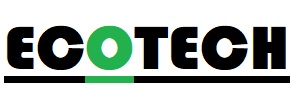 ZMIESZANE10763,172,15,2912,2610,247,214,182,16,302018TWORZYWA SZTUCZNE31292825232118931,292931PAPIER31292825232118931,292931SZKŁO31292825232118931,292931BIOODPADY 10763,172,15,2912,2610,247,214,182,16,3020    18WIELKOGABARYTOWE5 KWIECIEŃ5 KWIECIEŃ5 KWIECIEŃ5 KWIECIEŃ